Chodzik  dlaczego NIE?zaburza naturalny rozwój ruchowy zamiast stopom                                                                                                                                      utrudnia rozwój stania  daje podparcie palcom                                                                                                                            i wolnego chodzeniazaburza rozwój równowagi                                                                  ogranicza jakość                 aktywności dziecka                                                                                                        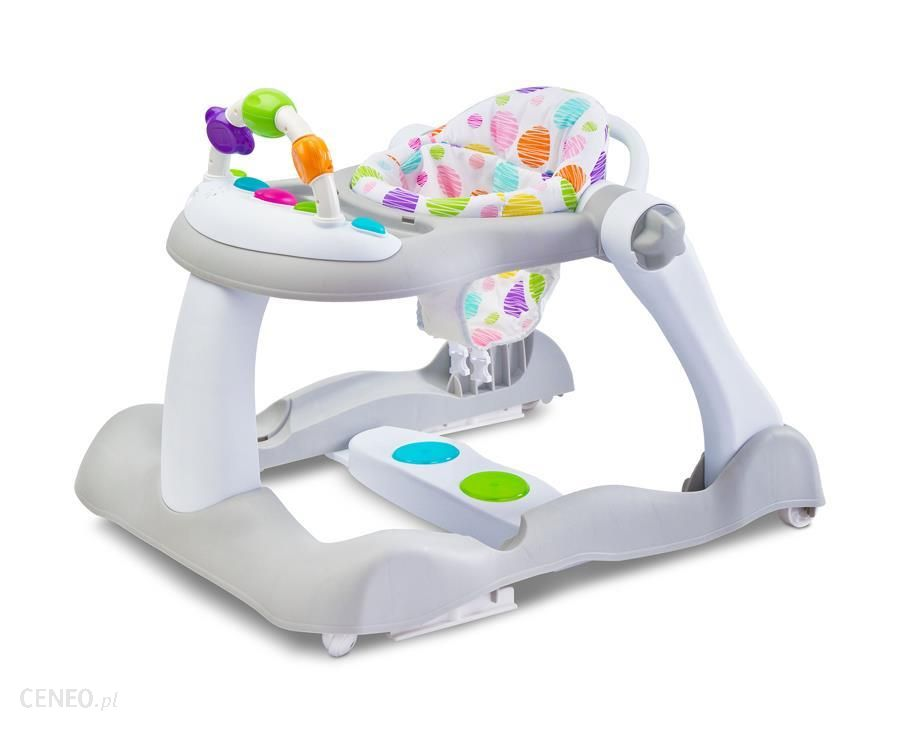 obciąża kręgosłup i wymuszajego niefizjologiczne ułożenie